冬休みの課題数　学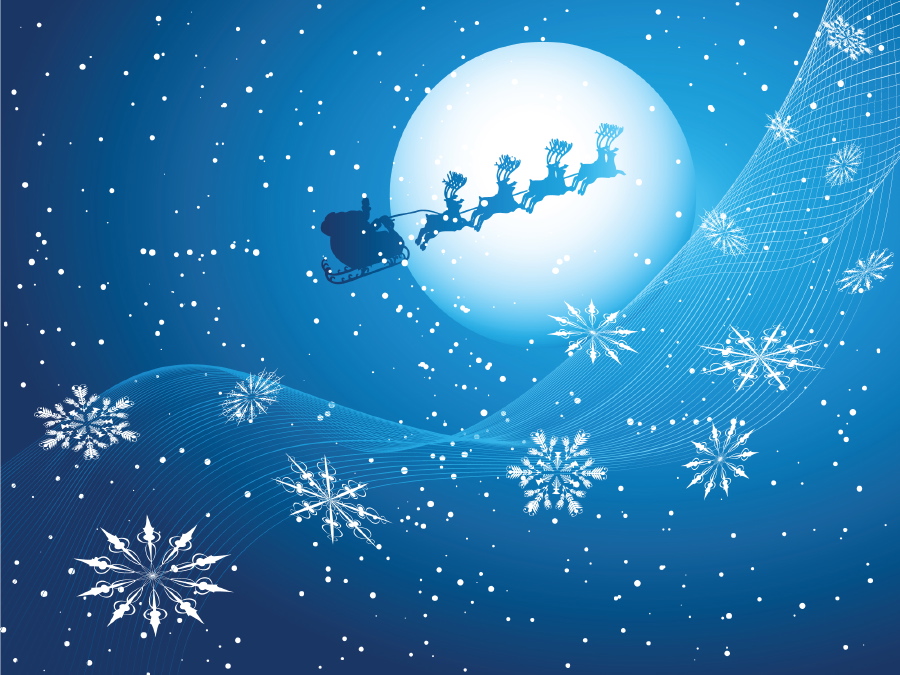 1年1組　氏名(　　　　　　)